16.08.2016                                      с.Грачевка                                                       № 429-п                                О внесении изменения  в постановление администрации  муниципального образования Грачевский район Оренбургской области  от 17.07.2014  № 410-п В связи с кадровым изменением в администрации района п о с т а н о в л я ю:1.Внести  в постановление администрации муниципального образования Грачевский район Оренбургской области  от 17.07.2014 № 410-п «О создании приёмочной комиссии  и назначении ответственных  за   проведение экспертизы результатов, предусмотренных контрактами» следующее изменение:1.1.Приложение №1 к постановлению изложить в новой редакции согласно приложению №1 к настоящему постановлению.2.Признать утратившим силу постановление администрации Грачевского района от 18.03.2016 № 123п  «О внесении изменения в постановление администрации  муниципального образования Грачевский район Оренбургской области  от 17.07.2014  № 410-п».    3.Контроль за исполнением настоящего постановления возложить на заместителя главы администрации по экономическому развитию- начальника отдела экономики  Сигидаева Ю.П.    4.Постановление вступает в силу со дня его подписания.Глава района								      С.А. Аверкиев             Разослано: Сигидаеву Ю.П., Чаплыгиной А.К., членам комиссииСостав приемочной комиссии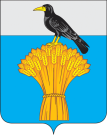 АДМИНИСТРАЦИЯ   МУНИЦИПАЛЬНОГО ОБРАЗОВАНИЯ             ГРАЧЕВСКИЙ  РАЙОН ОРЕНБУРГСКОЙ ОБЛАСТИ  	П О С Т А Н О В Л Е Н И Е	                    Приложение  №1      к постановлению               администрации района             от _________№ ____Джалиев Максим Нормуканович- председатель приемочной комиссии, заместитель главы администрации  района по оперативным вопросам;Дмитриев Виктор Николаевич-  заместитель  председателя приемочной комиссии, главный специалист отдела архитектуры и капитального строительства  администрации района;Кохно Татьяна Петровна-  секретарь приемочной комиссии, начальник отдела  по бухгалтерскому  учету и отчетности администрации района;Члены приемочной  комиссии:Целогородцева Оксана Петровна- ведущий специалист отдела по управлению муниципальным  имуществом администрации района;Палухина Елена  Анатольевна-  главный специалист  организационно-правового отдела  администрации района.